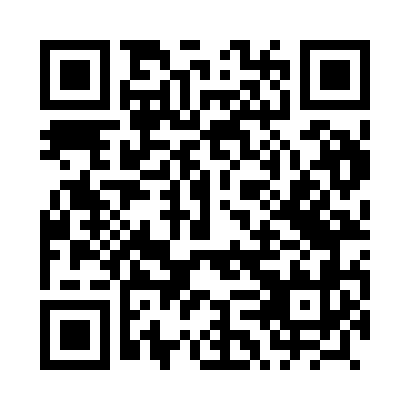 Prayer times for Gronowice, PolandMon 1 Apr 2024 - Tue 30 Apr 2024High Latitude Method: Angle Based RulePrayer Calculation Method: Muslim World LeagueAsar Calculation Method: HanafiPrayer times provided by https://www.salahtimes.comDateDayFajrSunriseDhuhrAsrMaghribIsha1Mon4:266:2412:535:207:239:132Tue4:236:2212:525:217:249:153Wed4:216:1912:525:227:269:184Thu4:186:1712:525:247:289:205Fri4:156:1512:525:257:299:226Sat4:126:1312:515:267:319:247Sun4:096:1012:515:277:339:268Mon4:066:0812:515:287:349:299Tue4:036:0612:505:297:369:3110Wed4:006:0412:505:317:379:3311Thu3:576:0212:505:327:399:3612Fri3:546:0012:505:337:419:3813Sat3:515:5712:495:347:429:4014Sun3:485:5512:495:357:449:4315Mon3:455:5312:495:367:469:4516Tue3:425:5112:495:377:479:4817Wed3:395:4912:485:387:499:5018Thu3:365:4712:485:397:519:5319Fri3:335:4512:485:417:529:5520Sat3:305:4312:485:427:549:5821Sun3:275:4112:485:437:5610:0122Mon3:245:3912:475:447:5710:0323Tue3:205:3712:475:457:5910:0624Wed3:175:3512:475:468:0110:0925Thu3:145:3312:475:478:0210:1126Fri3:115:3112:475:488:0410:1427Sat3:075:2912:475:498:0510:1728Sun3:045:2712:465:508:0710:2029Mon3:005:2512:465:518:0910:2330Tue2:575:2312:465:528:1010:26